ҚАЗАҚСТАН РЕСПУБЛИКАСЫ БІЛІМ ЖӘНЕ ҒЫЛЫМ МИНИСТРЛІГІ АХМЕТ ЯСАУИ  АТЫНДАҒЫ  ХАЛЫҚАРАЛЫҚ  ҚАЗАҚ-ТҮРІК УНИВЕРСИТЕТІ«АХМЕТ ЯСАУИДЕН АХМЕТ БАЙТҰРСЫНҰЛЫНА ДЕЙІН: ТҮРКІ ТІЛДЕРІНІҢ ДАМУ ҮРДІСТЕРІ» АТТЫ ХАЛЫҚАРАЛЫҚ ҒЫЛЫМИ КОНФЕРЕНЦИЯСЫАҚПАРАТТЫҚ  ХАТ2022 жылы 29 сәуір Түркістан қаласы, Қожа Ахмет Ясауи атындағы Халықаралық қазақ-түрік университетінде «АХМЕТ ЯСАУИДЕН АХМЕТ БАЙТҰРСЫНҰЛЫНА ДЕЙІН: ТҮРКІ ТІЛДЕРІНІҢ ДАМУ ҮРДІСТЕРІ» атты (офлайн-онлайн форматта) халықаралық  ғылыми конференциясы өтеді.  Конференция қазақ халқының ақыны, ұлт ұстазы, әдебиет зерттеуші ғалым, түркітанушы, публицист,  аудармашы, қоғам қайраткері, ХХ ғасыр басындағы ұлт-азаттық қозғалысы жетекшілерінің бірі, мемлекет қайраткері, Алаш-Орда өкіметінің мүшесі, қазақ тіл білімі мен әдебиеттану ғылымдарының негізін салушы ғалым, ұлттық жазудың реформаторы, ағартушы – Ахмет Байтұрсынұлының туғанына 150 жылдық мерейтойының құрметіне ұйымдастырылып отыр. Конференцияның негізгі бағыттары:Ахмет Ясауиден Ахмет Байтұрсынұлына дейін: түркі тілдерінің дамуыАхмет Байтұрсынұлының түркологияға қосқан үлесі Ахмет Байтұрсынұлының қазақ тілі мен әдебиетіндегі орны Ахмет Байтұрсынұлы және Алаш идеясыКонференция өткізу күні: 29 сәуір, 2022 жыл. Баяндамалар 2022 жылдың 18 сәуіріне дейін электронды түрде ұсынылуы керек.	Өткізілу формасы: онлайн үшін, ZOOM платформасында (сағат 11:00)https://us06web.zoom.us/j/3330476260?pwd=S1JIYUgvRmIwdldqVmVMUDRITmUxUT09   Конференция идентификаторы: 333 047 6260Кіру коды: 0901	Өткізілу формасы: офлайн үшін, Мәдениет орталығының кіші залы (сағат 11:00)Жұмыс тілдері: қазақ, түрік, орыс, ағылшын тілдері.Баяндама мәтініне қойылатын талаптар:1. Баяндаманың (мақаланың) көлемі 5-7 беттен (А 4 форматы) аспауы тиіс, шрифт - 12 MS Word бағдарламасы. Кестелер, диаграммалар, суреттер тақырыптарымен берілуі және Windows бағдарламасында жинақталған болуы керек.2. Жоғарғы шегі – , төменгі – , оң жағы – , сол жағы – ., Шрифт: Тimеs New Roman, кегль – 123. Қатараралық интервал - бірлік. Абзац: .4. Баяндаманың соңына әдебиеттер тізімі беріледі. Сілтеме тік жақшаға алынып, қайталанған жағдайда реттік номеріне сай пайдаланылған әдебиеттің беті көрсетіледі. Мысалы: [7, 3 б.]. ағылшын тіліндегі нұсқасында үтір орнына нүкте қойылады, мысалы 1,2 – деп көрсетілген сілтемені 1.2. етіп түзету керек.- Мәтін құрылымы Мақала атауы, Түйін, IMRAD - мұндағы I – Introduction (кіріспе), M – Methods (әдіс-тәсілдер), R – Results (зерттеу нәтижелері), A – және, D – conclusion+ discussion (қорытынды, нәтижелерді талқылау және тұжырым), Әдебиеттер тізімі, Қосымша  халықаралық формуласына сәйкес рәсімделуі шарт.Мақаланы рәсімдеу үлгісіҰЛТТЫҢ ҰЛЫ ҰСТАЗЫ – АХМЕТ БАЙТҰРСЫНҰЛЫ(ортада мақаланың толық атауы бас әріптермен жазылады)Филол.ғ.к., доцент Ахметова ГулданаҚожа Ахмет Ясауи атындағы Халықаралық қазақ-түрік университетіe-mail: akhmetova.guldana@ayu.edu.kz(автордың аты-жөні, ғылыми дәрежесі, атағы, жұмыс орны, E-mail)Түйін. Алдымен, мақала жазылған тілде, содан кейін ағылшын, түрік, қазақ немесе орыс тілдерінде орын алады.Кілт сөздер. Әрбір түйіннен кейін түйін жазылған тілде 5 сөз. КІРІСПЕ.Мәтін... Мәтін... Мәтін...Тақырыпшалар – сол жақтан, қалың және бас әріптермен.Редакциялық кеңес баяндаманы таңдау құқығын өзіне қалдырады. Редакциялық алқа баяндамалардың түпнұсқалығын анықтау үшін плагиатқа қарсы лицензиялық жүйесінде тексереді.  Мақаланың (баяндаманың) электрондық нұсқасын мына электрондық почтаға жіберу керек: gulimzhan.zhylkybay@ayu.edu.kz, pakizat.adiyeva@ayu.edu.kz    Конференция бойынша өзге де мәліметтер үшін байланыс телефондары:  Гүлімжан Жылқыбай – 87756323115 Адиева Пакизат – 87058552107 «АХМЕТ ЯСАУИДЕН АХМЕТ БАЙТҰРСЫНҰЛЫНА ДЕЙІН: ТҮРКІ ТІЛДЕРІНІҢ ДАМУ ҮРДІСТЕРІ»аттыХалықаралық ғылыми конференцияға қатысуғаӨТІНІМ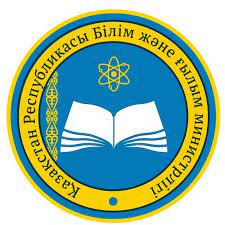 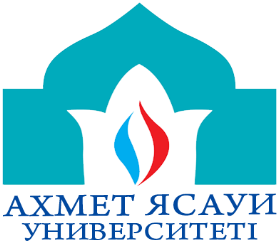 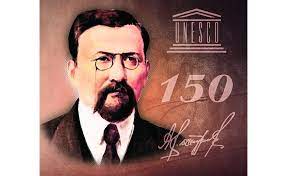 1 Тегі, аты, әкесінің аты (толық) 2 Баяндама тақырыбы3 Бағыты4 Жұмыс орны (елі, ұйымның, кафедраның толық атауы) 5 Лауазымы6 Ғылыми атағы мен дәрежесі7 Телефондар: жұмыс, үй8 Е-mail: 9 Мекен жайы: 10 Конференцияға қатысу (Күндізгі/Сырттай) 11 Сөз сөйлеу үшін қажетті техникалық құралдар